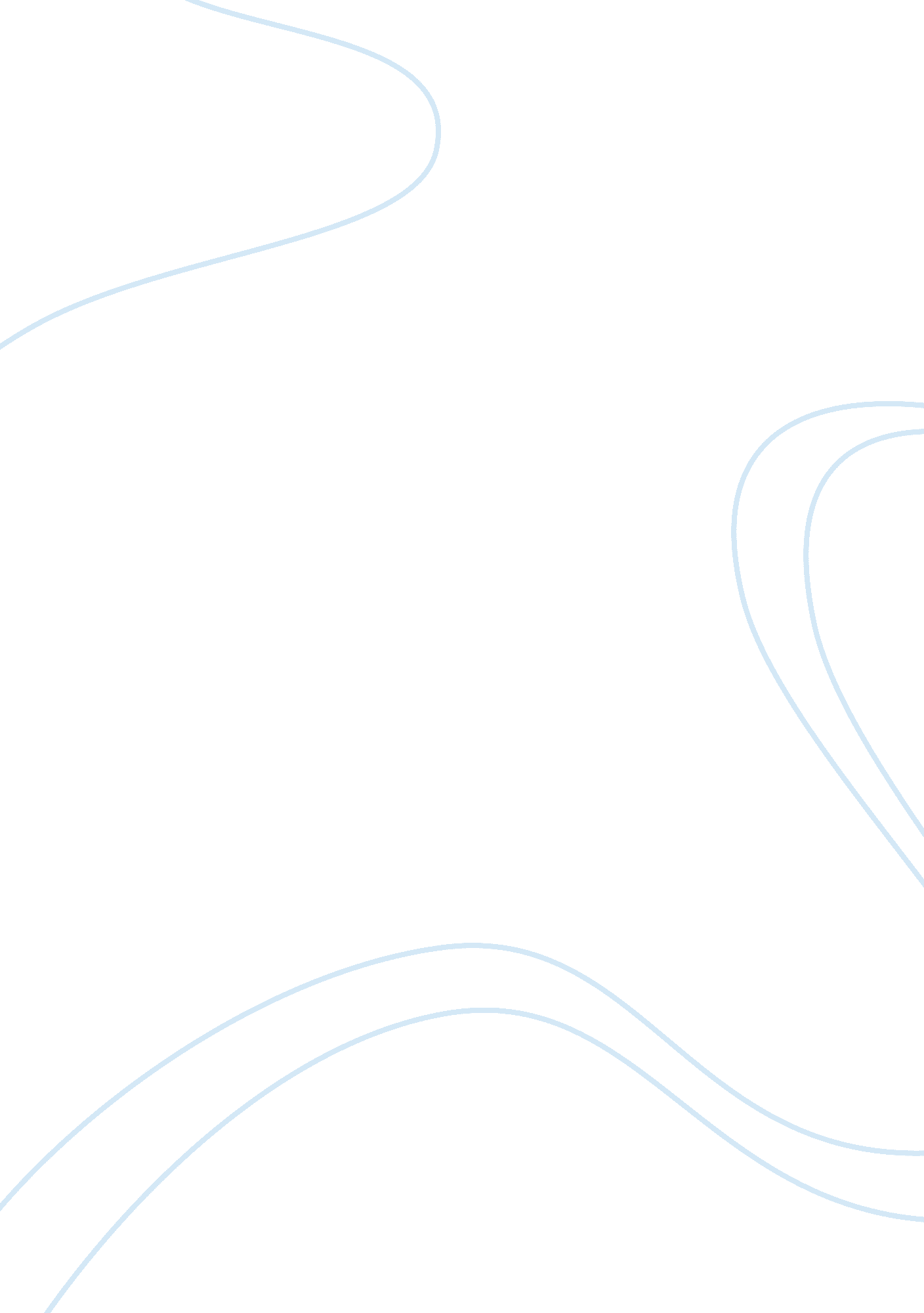 InstructionsArt & Culture, Artists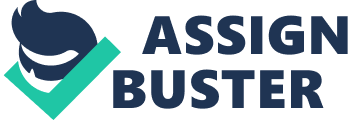 Shen Wei Dance Arts Performances by Shen Wei Dance Arts school are incredibly unusual. As any other kind of art, they challenge the way people think about dance in its traditional meaning. It becomes more than a synchronized sequence of movements following the rhythm of music playing on the background. It has a lot in common with syncretic art where all genres and kinds of art are mixed together. One performance can contain the element of theater, drawing and abstraction. 
Shen Wei Dance Arts  performances teach people to appreciate both static and dynamic elements showing how they can coexist in one space. These performances include some elements of Western and Eastern cultures mixed together. They are expressive and emotional; yet they have some hypnotic features which make people think about the sense of their being in the world. It seems that some dancers almost do not move; however, one needs to understand that static poses are sometimes more difficult that dynamic movements. The costumers, music, lighting and decorations support each performance and create necessary settings where choreography of the dance can be understood by spectators. 
It is difficult to talk about Shen Wei Dance Arts  performances in general because each of them is unique. This is the case when a new abstract art renders postmodern understanding of life where the lines between good and bad, beautiful and ugly are blurred. It is a combination of something people usually do not combine and a fresh point of view on art and dance in particular. 
Works Cited 
Shen Wei Dance Arts. " Folding excerpt". Youtube. May 14, 2012. Web. December 17, 2014. Shen Wei Dance Arts. " Connect Transfer excerpt". Youtube. May 15, 2012. Web. December 17, 2014. https://www. youtube. com/watch? v= xGeXlD-1Pd0 
Shen Wei Dance Arts. " Undivided Divided excerpt". Youtube. May 14, 2012. Web. December 17, 2014. https://www. youtube. com/watch? v= 8K5lVQTk9A8 